Программа семинараЭлектронный документооборот и автоматизация бизнес-процессов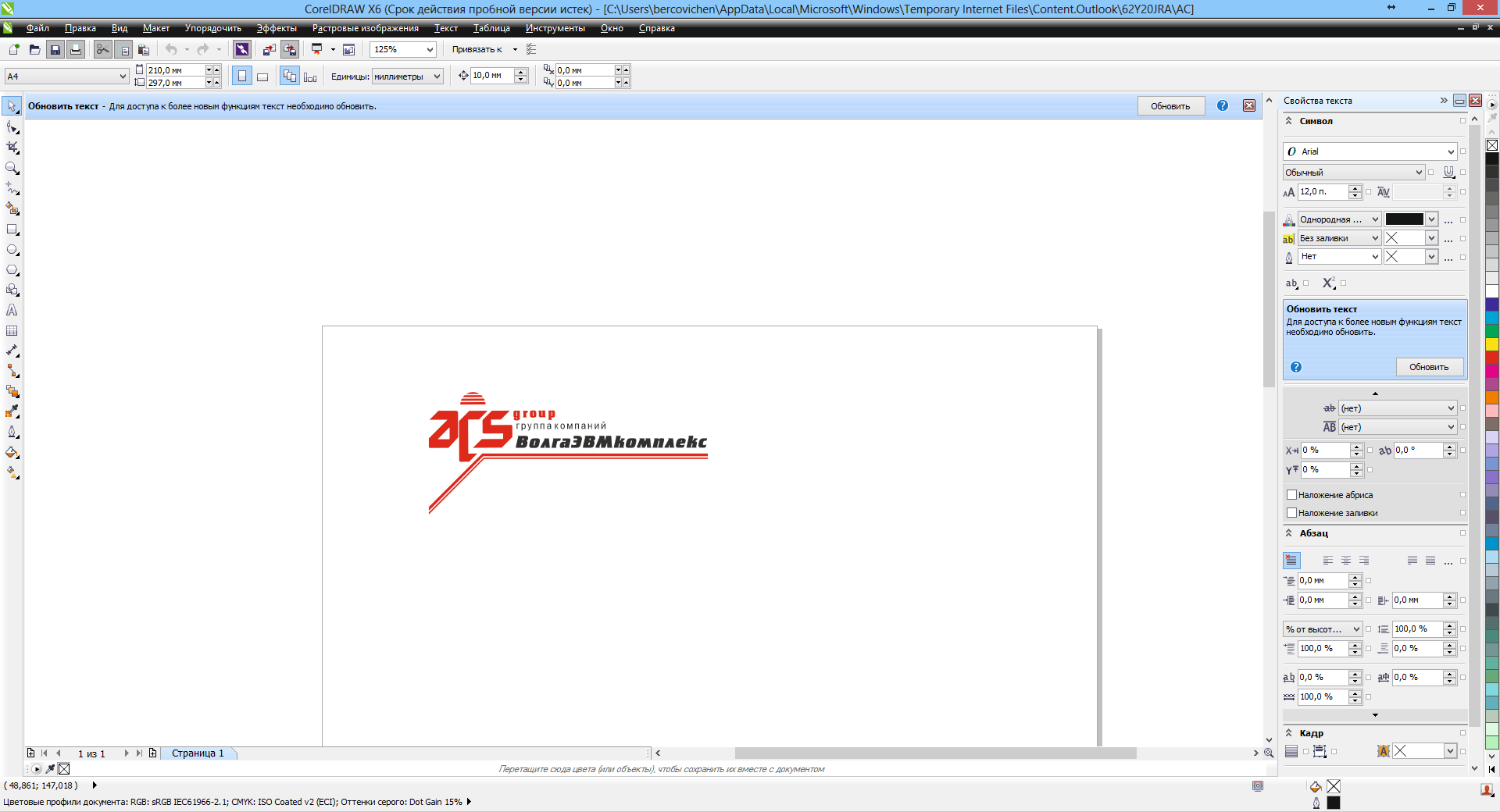 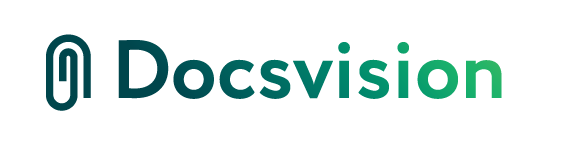 ВремяДоклад10.30 – 11.00Встреча участников. Приветственный кофе11.00 – 11.15Слово организаторов11.15 – 11.45СЭД Docsvision: от автоматизации ДОУ к инструментарию поддержки менеджмента организации Михаил Захаров, «ДоксВижн»11.45 – 12.45Презентация решений ГК «ACS-ВолгаЭВМкомплекс»:Электронное хранилище (Архив)Процессы регистрации заданий и контроля исполненияПроцесс управления закупкамиПроцесс подготовки и согласования договоров Эффективная работа и взаимодействие сотрудников в едином информационном пространстве на базе Ms OutlookПредставители ГК «ACS-ВолгаЭВМкомплекс»12.45 – 13.15Кофе брейк13.15 – 13.45Менеджер для Outlook: мобильное рабочее место менеджера Михаил Захаров, «ДоксВижн»13.45 – 14.15Пример реализации решения по управлению ЛНД в дочерних обществах ОАО «НК «Роснефть»Представитель ГК «ACS-ВолгаЭВМкомплекс»14.15 Деловой обед 